UNIVERSIDADE DO EXTREMO SUL CATARINENSE - UNESC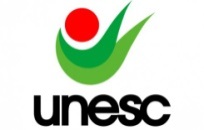 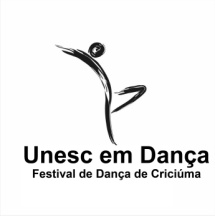 PROPEX – SETOR ARTE E CULTURA17º FESTIVAL UNESC EM DANÇA               CRICIÚMA (SC) – 21 E 22 DE OUTUBRO DE 2016DADOS DO PARTICIPANTENome Completo:______________________________________________________________________Instituição (Escola/Grupo): ______________________________________________________________Endereço: ______________________________________________Cidade/Estado:_________________CEP:_____________ Fone:_________________ E-mail (pessoal):______________________________Assinale com “X” as oficinas que você participará:Observações: Serão emitidos, pelo Setor Arte e Cultura da Unesc, declarações aos participantes das Oficinas de Dança do 17º Festival Unesc em Dança. Disponibilizamos 40 (quarenta) vagas por oficina de forma GRATUITA, mediante o recebimento da ficha de inscrição, enviado para e-mail: emdanca@unesc.netA Mesa Redonda será gratuita, assinale com “X” caso tenha interesse em participar:Informações: Setor Arte e Cultura / Unesc – 3431 2622 – emdanca@unesc.net - www.facebook.com/unescemdanca - unesc.net/emdanca  OpçãoSala de Dança 1 e 2 - UNESCDiaHorárioDuraçãoVagasBallet Clássico Intermediário(acima de 13 anos)Cris Fragoso – Porto Alegre/RS22/10/168h30 às 10h1h3040Danças Urbanas(acima de 10 anos)Bruna Oechsler – Blumenau/SC22/10/168h30 às 10h1h3040House Dance: Composição de Movimentos(acima de 10 anos)Diego Tavares – Florianópolis/SC22/10/1610h30 às 12h1h3040OpçãoMesa Redonda – Teatro Municipal Elias AngeloniDiaHorárioDuraçãoVagasMesa Redonda: Relatos de Experiências com o ensino da DançaMediadora: Amalhene Baesso Reddig. Maxwell Sandeer Flor, Cris Fragoso, Suzan Brogni, Viviane Candiotto, Francine Costa e Bruna Oechsler.22/10/1618h às 18h5050min735